Execução de Obras Prorrogação de prazo OU Licença Especial para Conclusão de ObrasREQUERENTENOME       	residente/com sede em       	código postal     	 —      localidaDe      	cartão de cidadão CC/BI       	 Validade       	  contribuinte NIF/NIPC       	telefone       	  TELEMÓVEL       	 fax       	e-mail       	freguesia       	certidão comercial permanente (código)       	Na qualidade de:      	REpresentanteNOME       	residente/com sede em       	código postal     	 —      localidaDe      	cartão de cidadão CC/BI       	 Validade       	  contribuinte NIF/NIPC       	telefone       	  TELEMÓVEL       	 fax       	e-mail       	procuração Online (Código)       	certidão comercial permanente (código)       	Na qualidade de: Representante legal	 Gestor de negócios	 Mandatário	 OUTRO      	PEDIDOVEM REQUERER  1.ª prorrogação do prazo fixado para execução das obras	 2.ª prorrogação do prazo fixado para execução das obras	 Licença especial para conclusão das obras Pelo periodo de       	Referente ao processo n.º      	, titulado por      	 Isenção do pagamento da taxa (n.º 4 do art.º 91.º do RMUE)MEIOS DE NOTIFICAÇÃOAUTORIZO O ENVIO DE EVENTUAIS NOTIFICAÇÕES DECORRENTES DESTA COMUNICAÇÃO PARA O SEGUINTE ENDEREÇO ELETRÓNICO:e-mail     	Técnico autor do projeto: email       	OBSERVAÇÕESaviso de privacidade1. Os dados pessoais recolhidos neste pedido são necessários, única e exclusivamente, para dar cumprimento ao disposto no artigo 102.º do Código do Procedimento Administrativo (CPA), no artigo 17.º do Decreto-Lei n.º 135/99, de 22 de abril e/ou ao previsto na legislação específica aplicável ao pedido formulado.2. O tratamento dos dados referidos no ponto 1 por parte do Município de Coimbra respeitará a legislação em vigor em matéria de proteção de dados pessoais e será realizado com base nas seguintes condições:Responsável pelo tratamento - Câmara Municipal de Coimbra - Praça 8 de Maio 3000-300 Coimbra;Responsável pela proteção de dados – Encarregado da proteção de dados do Município de Coimbra (DPO) - Câmara Municipal de Coimbra, Praça 8 de Maio 3000-300 Coimbra dpo@cm-coimbra.pt Finalidade do tratamento - Cumprimento de uma obrigação jurídica (CPA, Decreto-Lei n.º 135/99, de 22 de abril, e/ou de legislação específica aplicável ao pedido formulado) ou necessário ao exercício de funções de interesse público;Destinatário(s) dos dados - Serviço municipal com competência para analisar ou intervir no pedido, de acordo com a orgânica municipal em vigor;Conservação dos dados pessoais - Prazo definido na legislação aplicável ao pedido.Direitos dos titulares dos dados pessoais - Ao requerente (titular dos dados pessoais) é garantido o direito de acesso, de retificação, de apagamento, de portabilidade, de ser informado em caso de violação da segurança dos dados e de limitação e oposição ao tratamento dos dados pessoais recolhidos. O titular tem ainda direito a apresentar reclamação à autoridade de controlo nacional (Comissão Nacional de Proteção de Dados).3. Para mais informações sobre a Política de Privacidade do Município consulte o website da Câmara Municipal de Coimbra (www.cm-coimbra.pt) em https://www.cm-coimbra.pt/areas/transparencia/politica-de-privacidade ou envie um e-mail para dpo@cm-coimbra.pt.4. Os documentos apresentados no âmbito do presente pedido são documentos administrativos, pelo que o acesso aos mesmos se fará em respeito pelo regime de acesso à informação administrativa e ambiental e reutilização dos documentos administrativos (Lei n.º 26/2016, de 22 de agosto).PEDE DEFERIMENTOO requerente / representante / Assinatura  	  DATA      	LEGISLAÇÃO APLICÁVELCódigo do Procedimento Administrativo (CPA), aprovado pelo Decreto-Lei n.º 4/2015, de 7 de janeiro.Regime Jurídico da Urbanização e da Edificação (RJUE), aprovado pelo Decreto-Lei n.º 555/99, de 16 de dezembro, na redação atualmente em vigor.Regulamento Municipal de Urbanização e Edificação (Taxas e Compensações Urbanísticas) – Regulamento n.º 381/2017, de 21 de julho de 2017 (RMUE).Termo de ResponsabilidadeTécnico Responsável pela ObraRequerente      	Local      	, Freguesia de      	Nome do técnico responsável      	portador do Cartão de Cidadão / Bilhete de Identidade n.º      	 válido até      	inscrito na Associação Profissional      	 sob o n.º     	1.- 	1ª. Prorrogação: Descrição do estado atual da obra:      	2ª. Prorrogação: Fase de AcabamentosFaltam executar os seguintes trabalhos: Revestimentos:  interiores	 exteriores Instalação das redes prediais de:  água	 esgotos 	 elétrica   Elevadores  	  Equipamentos sanitários  Móveis de cozinha	  Serralharias	  Logradouros	  Limpezas   Outros:      	2.- 	A obra está de acordo com o projeto aprovado e licenciado 	 Sim 	 NãoSe a resposta foi Não esclareça que tipos de alterações se encontram executadas, enquadrando-as no definido no artigo 83.º do Regime Jurídico de Urbanização e Edificação.  nº 1:      	  nº 2:      	  nº 3:      	3.- De acordo com o disposto no art.º 88.º do RJUE a obra encontra-se em avançado estado de execução, faltando executar os seguints trabalhos finais: Acabamentos exteriores	  Limpezas no interior do edifício	  Pinturas Arranjo dos logradouros	  Arranjo do espaço público adjacente Recolha de materiais resultantes das demolições	  Limpeza da área4.- Estimativa orçamental das obras a executar:      	Coimbra,       de      	 de      O Técnico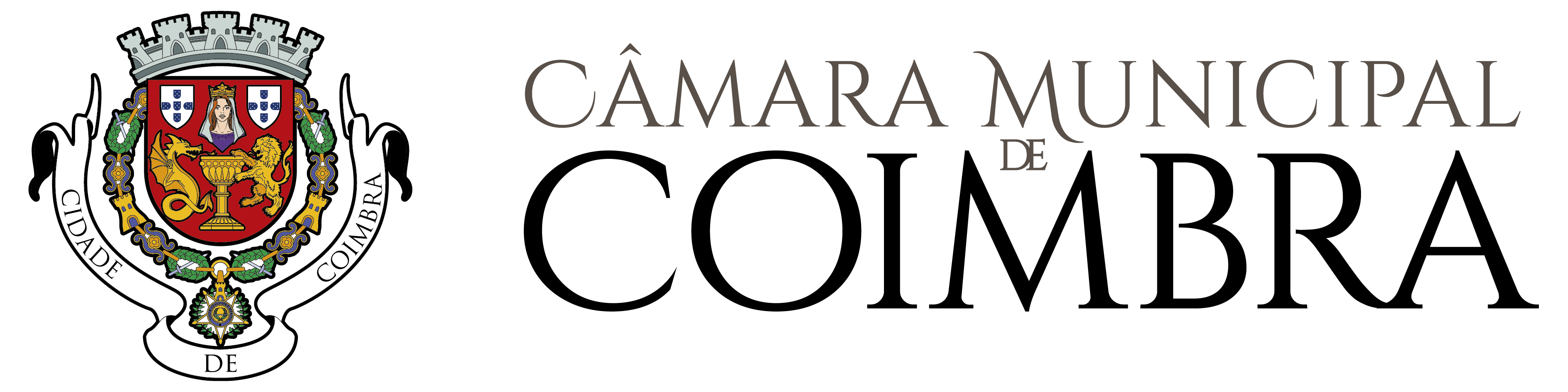 A preencher pelos 
serviços administrativosRegisto MGD nºDataExmº. SenhorPresidente da Câmara Municipal de CoimbraExmº. SenhorPresidente da Câmara Municipal de CoimbraProcesso nºExmº. SenhorPresidente da Câmara Municipal de CoimbraExmº. SenhorPresidente da Câmara Municipal de Coimbra